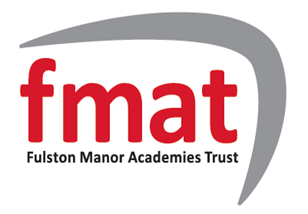 Fulston Manor Academies Trustpost:	Trust Finance OfficerReports to:	 Trust Finance ManagerResponsible to:	Trust HR & Business DirectorHours:		To Be Confirmed minimum 21 to a maximum of 37 hours per week.---------------------------------------------------------------------------------------------------------Details of the Post:Job Purpose:  To work within the Trust Business Team being responsible for the robust management of the Trust’s finances, ensuring that resources are deployed effectively and efficiently to support the Trust’s aims and the long-term sustainability of the budget.To provide support to the Trust HR and Business Director, Trust Finance  Manager, Heads of School, Board of Trustees and Local Governing Body on all financial mattersBudget Preparation and Monitoring Monitor the Trust’s budgets to ensure the efficient and effective control of income and expenditure, complying with the Trust’s financial regulations and public procurement regulationsIn conjunction with the Trust Finance Manager and wider Trust Business team plan and prepare annual draft budgets and termly finance reports for Fulston Manor School, Fulston Manor Academies Trust and South Avenue Primary School for approval by Executive Headteacher and Governing Bodies.Operational Management Ensure accurate records are kept of all financial transactions that meet statutory retention guidelinesResponsible for Trust’s monthly bank reconciliations, prepare monthly direct debit payment runs and monthly payroll journalsOversee the operation of the Trust’s cashless payment system (WisePay & ParentPay) and the reconciliation of monthly income.Authorise all invoices for Trust ensuring a valid purchase order has been supplied, nominal posting etc. are correctReturns and Auditing Assist the Trust Finance Manager to prepare annual DfE returns and VAT returns in accordance with, DfE, ESFA and HMRC, within statutory deadlinesAssisting the Trust Finance Manager with the preparation of schedules regarding end of year accounts Maintain Trust’s Fixed Asset Register and ensure capital additions are coded to appropriate nominals. Depreciate fixed assets according to the Finance Policy and enter depreciation onto accounting softwareOther Responsibilities Develop professional expertise to maintain an in-depth understanding of own specialisms to enable the development of new knowledge and understanding within each aspect of the responsibilityMonitoring accounting procedures and providing assistance to colleagues within the Trust, as required, to work within the Trust Finance policies.Undertake any other duties which from time to time may be required and be relevant and commensurate with the post, as deemed necessary by the Trust HR and Business DirectorAdditionalPerson SpecificationAAT Level 3 or similar accounting qualificationExperience of working in a finance roleExperience in an education setting would be an advantageAbility to cope with interruptionsThe ability to remain calm under pressure and handle a wide range of situationsBe a strong team playerBe adaptable and be flexible, with a ‘can-do’ attitudeAbility to work on own initiative and prioritise Excellent attention to detailsGood working knowledge of Microsoft packagesExperience of using PS Financials, ParentPay and WisePay would be an advantage although training will be provided